                                                                ПОСТАНОВЛЕНИЕ                                               Главы муниципального образования«Натырбовское сельское поселение»« 11 » сентября 2015 г.                                       № 38.                                              с.НатырбовоОб утверждении отчётов о ходе реализации и эффективности   муниципальных программ  муниципального образования «Натырбовское сельское поселение» В соответствии с  Постановлением Правительства РФ от 02.08.2010 № 588 «О Порядке реализации и оценки эффективности муниципальных программ»                                                                                                                                                                                                                                                                                                                                               П О С Т А Н О В Л Я Ю :1. Утвердить  отчёты о ходе  реализации муниципальных  программ  (далее МП) за 2014 год:1.1  МП « Об утверждении муниципальной программы Профилактика терроризма и экстремизма, минимизации и (или) ликвидации последствий терроризма и экстремизма на территории МО «Натырбовское сельское поселение» на 2014 год»                                    согласно приложению 1.1.2.МП «По противодействию коррупции на территории муниципального образования «Натырбовское сельское поселение»» согласно приложению 2.2.Утвердить  годовой отчёт об эффективности реализации  муниципальных программ  согласно приложению 3 .3. Настоящее Постановление  обнародовать на информационном стенде вадминистрации  поселения  и разместить  на  официальном сайтеадминистрации в сети Интернет  по  адресу:   //adm-natyrbovo.ru//4. Настоящее Постановление вступает в силу со дня его обнародования.Глава муниципального образования«Натырбовское сельское поселение»                                    Н.В.Касицына                                                                                                                     Приложение № 1                                                                                                                                            к Постановлению главы                                                                                                                    МО «Натырбское сельское поселение»                                                                                                                                      № 38  от «11» сентября  2015г.                                       1. Годовой отчет о ходе реализации                      Муниципальной целевой программы «Профилактика терроризма и     экстремизма, минимизации и (или) ликвидации последствий терроризма и экстремизма на территории муниципального образования «Натырбовское сельское  поселение» на 2014 год»                                  (наименование муниципальной целевой программы)II. Первоначальная оценка эффективности реализацииМуниципальной целевой программы «Профилактика терроризма и     экстремизма, минимизации и (или) ликвидации последствий терроризма и экстремизма на территории муниципального образования «Натырбовское сельское  поселение» на 2014 год»                                (наименование  муниципальной целевой программы)<*> При фактическом выполнении критерия оценки эффективности значение берется равным 1.ПОКАЗАТЕЛИ  ОЦЕНКИ  ЭФФЕКТИВНОСТИРЕАЛИЗАЦИИ   МУНИЦИПАЛЬНЫХ  ПРОГРАММ                                                                                                                     Приложение № 2                                                                                                                                            к Постановлению главы                                                                                                                    МО «Натырбское сельское поселение»                                                                                                                                      № 38  от «11» сентября  2015г.                                       1. Годовой отчет о ходе реализации                      Муниципальной целевой программы «По противодействию коррупции  на территории муниципального образования «Натырбовское сельское  поселение» на 2013-2014 годы»                                  (наименование муниципальной целевой программы)<*> При фактическом выполнении критерия оценки эффективности значение берется равным 1.ПОКАЗАТЕЛИ  ОЦЕНКИ  ЭФФЕКТИВНОСТИРЕАЛИЗАЦИИ   МУНИЦИПАЛЬНЫХ  ПРОГРАММ                                                                                                                                            Приложение № 3                                                                                                                                            к Постановлению главы                                                                                                                    МО «Натырбское сельское поселение»                                                                                                                                      № 38  от «11» сентября  2015г.Годовой отчет об эффективности реализации муниципальных целевых программ УРЫСЫЕ ФЕДЕРАЦИЕАДЫГЭ РЕСПУБЛИКМУНИЦИПАЛЬНЭ  ГЪЭПСЫКIЭ ЗИIЭ «НАТЫРБЫЕ  КЪОДЖЭ ПСЭУПI»385434 с. Натырбово,ул. Советская № 52тел./факс 9-76-69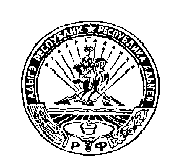 РОССИЙСКАЯ ФЕДЕРАЦИЯРЕСПУБЛИКА АДЫГЕЯМУНИЦИПАЛЬНОЕ ОБРАЗОВАНИЕ«НАТЫРБОВСКОЕ СЕЛЬСКОЕ ПОСЕЛЕНИЕ»385434 с. Натырбово, ул. Советская № 52тел./факс 9-76-69ВсегоВсегоВсегоБюджет поселения (тыс. руб.)Бюджет поселения (тыс. руб.)Бюджет поселения (тыс. руб.)Бюджет поселения (тыс. руб.)Бюджет поселения (тыс. руб.)Привлеченные источники (тыс.руб.)Привлеченные источники (тыс.руб.)Выполненные мероприятияПрофинансировано всегоВ том числе кредит. задолженностьосвоеноПлан на годПрофинансировано всегоВ том числе кредит. задолженностьосвоенопрофинансированоосвоеноРасшифровка источника финансированияЦелевой программы02,802,8     100%№п/пНаименование мероприятияИсполнителиСрок исполненияОбъем финансирования (тыс.руб.)12345I. Информационно-пропагандистское противодействие терроризму и экстремизмуI. Информационно-пропагандистское противодействие терроризму и экстремизмуI. Информационно-пропагандистское противодействие терроризму и экстремизмуI. Информационно-пропагандистское противодействие терроризму и экстремизмуI. Информационно-пропагандистское противодействие терроризму и экстремизму1Информирование населения о профилактике терроризма и экстремизма через СМИ  Заместитель Главы администрации сельского поселенияОдин раз в полугодиеБез финансирования2Проведение лекций и бесед в  МБОУ СОШ №8 с.Натырбово, в МБОУ ООШ №12 х.Казенно-Кужорский,,  на собраниях граждан направленных на профилактику проявлений экстремизма, терроризма, преступлений против личности, общества, государства.  Заместитель директора по воспитательной работе (по согласованию), учитель ОБЖ (по согласованию), Заместитель главы администрации МО «Натырбовское сельское поселение», участковый уполномоченный полиции (по согласованию)ЕжегодноБез финансирования3Распространение памяток, листовок среди населения, обеспечить наглядной агитацией в учреждения соц. Сферы   Заместитель Главы администрации  МО «Натырбовское сельское поселение»Один раз в полугодие2,854Вести наблюдения за  парковкой   транспорта возле зданий школы, детского садаДиректора школ (по согласованию), заведующие детских садов (по согласованию)ПостоянноБез финансированияII. Организационно-технические мероприятияII. Организационно-технические мероприятияII. Организационно-технические мероприятияII. Организационно-технические мероприятияII. Организационно-технические мероприятия1Проведение собраний с руководителями организаций и учреждений, индивидуальными предпринимателями, главами КФХ  по вопросам предупреждения террористических актов и правилам поведения при их возникновении;Заместитель Главы администрации  МО «Натырбовское сельское поселение»  Два раза в годБез финансирования2Проводить  обследование  объектов особой важности  находящиеся  на территории сельского поселения (МБОУ СОШ №8 с.Натырбово, в МБОУ ООШ №12 х.Казенно-Кужорский, МБДОУ Детский сад общеразвивающего вида№14 с.Натырбово, МБДОУ Детский сад №9,пансионат для престарелых с.Натырбово, врачебная амбулатория с.Натырбово, ФАП х.Казенно-Кужорский, Дом Культуры, детская школа искусств, социальный дом).Рабочая группа при администрации МО «Натырбовское сельское поселение»ЕжеквартальноБез финансирования№ п/пПоказательВариант оценки  Значение12341.Актуальность  на  настоящий       момент программы   в    целом и    ее    мероприятийсоответствуетне соответствует102.Соответствие  количества достигнутых            и запланированных   программой     критериев оценки эффективности    отношение количества достигнутых к количеству  запланированных программой критериев    оценки эффективности13.Выполнение мероприятий программы:3.1.В отчетном году         отношение выполненных мероприятий (*)к общему числу  запланированных мероприятийпрограммы14.Уровень фактического объема    финансирования программы  с  начала  ее реализации 4.1..2.Уровень     фактического объема финансирования  в отчетном финансовом годуотношение фактического объема финансирования    к объему финансирования, запланированному программой1№ 
п/пСодержание мероприятияСрок исполнения Срок исполнения ИсполнителиИсточник  
финансирования (местный бюджет)тыс. руб.Источник  
финансирования (местный бюджет)тыс. руб.Источник  
финансирования (местный бюджет)тыс. руб.Источник  
финансирования (местный бюджет)тыс. руб.Источник  
финансирования (местный бюджет)тыс. руб.Источник  
финансирования (местный бюджет)тыс. руб.Источник  
финансирования (местный бюджет)тыс. руб.№ 
п/пСодержание мероприятияСрок исполнения Срок исполнения Исполнители2013г2013г2013г2014г2014г2014гвсего1. Организационные меры по формированию механизма противодействия коррупции   в муниципальном  образовании «Натырбовское сельское поселение»1. Организационные меры по формированию механизма противодействия коррупции   в муниципальном  образовании «Натырбовское сельское поселение»1. Организационные меры по формированию механизма противодействия коррупции   в муниципальном  образовании «Натырбовское сельское поселение»1. Организационные меры по формированию механизма противодействия коррупции   в муниципальном  образовании «Натырбовское сельское поселение»1. Организационные меры по формированию механизма противодействия коррупции   в муниципальном  образовании «Натырбовское сельское поселение»1. Организационные меры по формированию механизма противодействия коррупции   в муниципальном  образовании «Натырбовское сельское поселение»1. Организационные меры по формированию механизма противодействия коррупции   в муниципальном  образовании «Натырбовское сельское поселение»1. Организационные меры по формированию механизма противодействия коррупции   в муниципальном  образовании «Натырбовское сельское поселение»1. Организационные меры по формированию механизма противодействия коррупции   в муниципальном  образовании «Натырбовское сельское поселение»1. Организационные меры по формированию механизма противодействия коррупции   в муниципальном  образовании «Натырбовское сельское поселение»1. Организационные меры по формированию механизма противодействия коррупции   в муниципальном  образовании «Натырбовское сельское поселение»1. Организационные меры по формированию механизма противодействия коррупции   в муниципальном  образовании «Натырбовское сельское поселение»1.1Обнародовать в газетео целях, задачах и мероприятиях    
Программы      для           
информирования население муниципального  образования «Натырбовское сельское поселение»2-й      
квартал  
2013 годаВедущий специалист администрации муниципального  образования «Натырбовское сельское поселение» Ведущий специалист администрации муниципального  образования «Натырбовское сельское поселение» 1.0---1.01.01.01.2Оценка существующего уровня коррупции;Мониторинг коррупциогенных факторов и причин 
коррупции, выявление      
механизма коррупционных   
сделок, анализ факторов,  
способствующих коррупции  в муниципальном  образовании «Натырбовское сельское поселение»2013-2014 г.г.Комиссия администрации муниципального  образования «Натырбовское сельское поселение» по соблюдению требований к служебному поведению муниципальных служащих и урегулированию конфликта интересовКомиссия администрации муниципального  образования «Натырбовское сельское поселение» по соблюдению требований к служебному поведению муниципальных служащих и урегулированию конфликта интересовФинансирования не требуетФинансирования не требуетФинансирования не требуетФинансирования не требуетФинансирования не требуетФинансирования не требуетФинансирования не требует1.3Анализировать заявления и обращения граждан на   предмет наличия информации о фактах коррупции со   стороны муниципальных служащих муниципального  образования «Натырбовское сельское поселение» , сотрудников подведомственных администрации учреждений и предприятий2013-2014 г.гКомиссия администрации муниципального  образования «Натырбовское сельское поселение» по соблюдению требований к служебному поведению муниципальных служащих и урегулированию конфликта интересовКомиссия администрации муниципального  образования «Натырбовское сельское поселение» по соблюдению требований к служебному поведению муниципальных служащих и урегулированию конфликта интересовФинансирования не требуетФинансирования не требуетФинансирования не требуетФинансирования не требуетФинансирования не требуетФинансирования не требуетФинансирования не требует1.4Обнародование общественно значимой информации о деятельности администрации муниципального  образования «Натырбовское сельское поселение» по реализации мероприятий, направленных на противодействие коррупции1 раз в полугодиеКомиссия администрации муниципального  образования «Натырбовское сельское поселение» по соблюдению требований к служебному поведению муниципальных служащих и урегулированию конфликта интересовКомиссия администрации муниципального  образования «Натырбовское сельское поселение» по соблюдению требований к служебному поведению муниципальных служащих и урегулированию конфликта интересов1.01.01.01.02.02.02.01.5В администрации поселения для мониторинга фактов коррупции установить «ящики для обращений граждан»2-е полугодие 2013 г.Заместитель главы  администрации муниципального  образования «Натырбовское сельское поселение» Заместитель главы  администрации муниципального  образования «Натырбовское сельское поселение» 1.0---1.01.01.01.6В администрации поселения для мониторинга фактов коррупции установить«ящики для обращений граждан»1-е полугодие 2013 г.Комиссия администрации муниципального  образования «Натырбовское сельское поселение» по соблюдению требований к служебному поведению муниципальных служащих и урегулированию конфликта интересовКомиссия администрации муниципального  образования «Натырбовское сельское поселение» по соблюдению требований к служебному поведению муниципальных служащих и урегулированию конфликта интересовФинансирования не требуетФинансирования не требуетФинансирования не требуетФинансирования не требуетФинансирования не требуетФинансирования не требуетФинансирования не требует1.7Разработка рабочего проекта базы данных коррупционных правонарушений, включая меры правового реагирования: факты осуждения и меры наказания, увольнение, отстранение от должности (дисквалификация),проработать вопрос о возложение на муниципальных служащих обязанности уведомлять о ставших им известными в связи с выполнением своих должностных обязанностей случаях коррупционных или иных правонарушений, а также привлечение к дисциплинарной и иной ответственности за невыполнение данной обязанности2-е полугодие 2013 гКомиссия администрации муниципального  образования «Натырбовское сельское поселение» по соблюдению требований к служебному поведению муниципальных служащих и урегулированию конфликта интересов во взаимодействии с правоохранительными органами Кошехабльского районаКомиссия администрации муниципального  образования «Натырбовское сельское поселение» по соблюдению требований к служебному поведению муниципальных служащих и урегулированию конфликта интересов во взаимодействии с правоохранительными органами Кошехабльского районаФинансирования не требуетФинансирования не требуетФинансирования не требуетФинансирования не требуетФинансирования не требуетФинансирования не требуетФинансирования не требует1.8Разработка механизма обмена информацией с правоохранительными органами, а также при приеме на работу муниципальных служащих в органы местного самоуправления в целях выявления, предупреждения и пресечения коррупционных правонарушений и проявлений среди должностных лиц2-е полугодие 2013Комиссия администрации муниципального  образования «Натырбовское сельское поселение» по соблюдению требований к служебному поведению муниципальных служащих и урегулированию конфликта интересов во взаимодействии с правоохранительными органами Кошехабльского районаКомиссия администрации муниципального  образования «Натырбовское сельское поселение» по соблюдению требований к служебному поведению муниципальных служащих и урегулированию конфликта интересов во взаимодействии с правоохранительными органами Кошехабльского районаФинансирования не требуетФинансирования не требуетФинансирования не требуетФинансирования не требуетФинансирования не требуетФинансирования не требуетФинансирования не требует2. Проведение антикоррупционной экспертизы нормативно правовых актов.2. Проведение антикоррупционной экспертизы нормативно правовых актов.2. Проведение антикоррупционной экспертизы нормативно правовых актов.2. Проведение антикоррупционной экспертизы нормативно правовых актов.2. Проведение антикоррупционной экспертизы нормативно правовых актов.2. Проведение антикоррупционной экспертизы нормативно правовых актов.2. Проведение антикоррупционной экспертизы нормативно правовых актов.2. Проведение антикоррупционной экспертизы нормативно правовых актов.2. Проведение антикоррупционной экспертизы нормативно правовых актов.2. Проведение антикоррупционной экспертизы нормативно правовых актов.2. Проведение антикоррупционной экспертизы нормативно правовых актов.2. Проведение антикоррупционной экспертизы нормативно правовых актов.2.1В целях выявления коррупционных рисков— вести проверку муниципальных нормативных правовых актов  администрации муниципального  образования «Натырбовское сельское поселение», подлежащих включению в регистр муниципальных нормативных правовых актов;-обеспечивать направление в уполномоченный орган в электронном виде и на бумажных носителях заверенных копий муниципальных нормативных правовых актов в 10-дневный срок со дня их официального обнародования, а также дополнительных сведений, относящихся к данным правовым актам.2013 -2014ггВедущий специалист администрации муниципального  образования «Натырбовское сельское поселение»Ведущий специалист администрации муниципального  образования «Натырбовское сельское поселение»Финансирования не требуетФинансирования не требуетФинансирования не требуетФинансирования не требуетФинансирования не требуетФинансирования не требуетФинансирования не требует3. Внедрение антикоррупционных механизмов в рамках кадровой политики.3. Внедрение антикоррупционных механизмов в рамках кадровой политики.3. Внедрение антикоррупционных механизмов в рамках кадровой политики.3. Внедрение антикоррупционных механизмов в рамках кадровой политики.3. Внедрение антикоррупционных механизмов в рамках кадровой политики.3. Внедрение антикоррупционных механизмов в рамках кадровой политики.3. Внедрение антикоррупционных механизмов в рамках кадровой политики.3. Внедрение антикоррупционных механизмов в рамках кадровой политики.3. Внедрение антикоррупционных механизмов в рамках кадровой политики.3. Внедрение антикоррупционных механизмов в рамках кадровой политики.3. Внедрение антикоррупционных механизмов в рамках кадровой политики.3. Внедрение антикоррупционных механизмов в рамках кадровой политики.3.1Предоставление муниципальными служащими администрации муниципального  образования «Натырбовское сельское поселение» сведений о полученных доходах.Ежегодно до 30.04Муниципальные служащие администрацииМуниципальные служащие администрацииФинансирования не требуетФинансирования не требуетФинансирования не требуетФинансирования не требуетФинансирования не требуетФинансирования не требуетФинансирования не требует3.2Обеспечение контроля за соблюдением требований к служебному поведению муниципальных служащих администрации муниципального  образования «Натырбовское сельское поселение».2013-2014 г.г.Комиссия администрации муниципального  образования «Натырбовское сельское поселение» по соблюдению требований к служебному поведению муниципальных служащих и урегулированию конфликта интересовКомиссия администрации муниципального  образования «Натырбовское сельское поселение» по соблюдению требований к служебному поведению муниципальных служащих и урегулированию конфликта интересовФинансирования не требуетФинансирования не требуетФинансирования не требуетФинансирования не требуетФинансирования не требуетФинансирования не требуетФинансирования не требует3.3Организация изучения муниципальными служащими администрации муниципального  образования «Натырбовское сельское поселение» федерального и республиканского законодательства по противодействию коррупции, вопросов юридической ответственности за коррупцию, ситуаций конфликта интересов и механизмов его преодоления.2013-2014 г.Администрация муниципального  образования «Натырбовское сельское поселение».Администрация муниципального  образования «Натырбовское сельское поселение».Финансирования не требуетФинансирования не требуетФинансирования не требуетФинансирования не требуетФинансирования не требуетФинансирования не требуетФинансирования не требует4. Совершенствование организации деятельности по размещению           муниципальных заказов.4. Совершенствование организации деятельности по размещению           муниципальных заказов.4. Совершенствование организации деятельности по размещению           муниципальных заказов.4. Совершенствование организации деятельности по размещению           муниципальных заказов.4. Совершенствование организации деятельности по размещению           муниципальных заказов.4. Совершенствование организации деятельности по размещению           муниципальных заказов.4. Совершенствование организации деятельности по размещению           муниципальных заказов.4. Совершенствование организации деятельности по размещению           муниципальных заказов.4. Совершенствование организации деятельности по размещению           муниципальных заказов.4. Совершенствование организации деятельности по размещению           муниципальных заказов.4. Совершенствование организации деятельности по размещению           муниципальных заказов.4. Совершенствование организации деятельности по размещению           муниципальных заказов.4.1Разработать регламент     
проведения                
антикоррупционной         
экспертизыдокументов,    
связанных с размещением  муниципальных заказов для нужд органов местного самоуправления муниципального  образования «Натырбовское сельское поселение».2-й      
квартал  
2013 годаКомиссия по противодействию коррупции муниципального  образования «Натырбовское сельское поселение» , 
Бухгалтерия муниципального  образования «Натырбовское сельское поселение»Комиссия по противодействию коррупции муниципального  образования «Натырбовское сельское поселение» , 
Бухгалтерия муниципального  образования «Натырбовское сельское поселение»Финансирования не требуетФинансирования не требуетФинансирования не требуетФинансирования не требуетФинансирования не требуетФинансирования не требуетФинансирования не требует4.2Проводить в установленном порядке антикоррупционную экспертизу документов,   связанных с размещениеммуниципальных заказов для нужд органов местного самоуправления муниципального  образования «Натырбовское сельское поселение».2013-2014 г.г.Комиссия по противодействию коррупции муниципального  образования «Натырбовское сельское поселение»
Бухгалтерия муниципального  образования «Натырбовское сельское поселение».Комиссия по противодействию коррупции муниципального  образования «Натырбовское сельское поселение»
Бухгалтерия муниципального  образования «Натырбовское сельское поселение».Финансирования не требуетФинансирования не требуетФинансирования не требуетФинансирования не требуетФинансирования не требуетФинансирования не требуетФинансирования не требует4.3Совершенствовать систему закупок в соответствии с требованиями
Федерального закона N 94-ФЗ «О размещении заказов на поставки товаров, выполнение работ, оказание услуг для государственных и муниципальных нужд» путем: 
— обеспечения доступности информации, касающейся проведения закупок;— создания эффективной системы контроля2013-2014 г.г.Администрация муниципального  образования «Натырбовское сельское поселение».Администрация муниципального  образования «Натырбовское сельское поселение».Финансирования не требуетФинансирования не требуетФинансирования не требуетФинансирования не требуетФинансирования не требуетФинансирования не требуетФинансирования не требует5. Обеспечение доступа граждан, юридических лиц и общественных организаций к информации о деятельности администрации муниципального  образования «Натырбовское сельское поселение».5. Обеспечение доступа граждан, юридических лиц и общественных организаций к информации о деятельности администрации муниципального  образования «Натырбовское сельское поселение».5. Обеспечение доступа граждан, юридических лиц и общественных организаций к информации о деятельности администрации муниципального  образования «Натырбовское сельское поселение».5. Обеспечение доступа граждан, юридических лиц и общественных организаций к информации о деятельности администрации муниципального  образования «Натырбовское сельское поселение».5. Обеспечение доступа граждан, юридических лиц и общественных организаций к информации о деятельности администрации муниципального  образования «Натырбовское сельское поселение».5. Обеспечение доступа граждан, юридических лиц и общественных организаций к информации о деятельности администрации муниципального  образования «Натырбовское сельское поселение».5. Обеспечение доступа граждан, юридических лиц и общественных организаций к информации о деятельности администрации муниципального  образования «Натырбовское сельское поселение».5. Обеспечение доступа граждан, юридических лиц и общественных организаций к информации о деятельности администрации муниципального  образования «Натырбовское сельское поселение».5. Обеспечение доступа граждан, юридических лиц и общественных организаций к информации о деятельности администрации муниципального  образования «Натырбовское сельское поселение».5. Обеспечение доступа граждан, юридических лиц и общественных организаций к информации о деятельности администрации муниципального  образования «Натырбовское сельское поселение».5. Обеспечение доступа граждан, юридических лиц и общественных организаций к информации о деятельности администрации муниципального  образования «Натырбовское сельское поселение».5. Обеспечение доступа граждан, юридических лиц и общественных организаций к информации о деятельности администрации муниципального  образования «Натырбовское сельское поселение».5.1Ввести систему отчетов  Главы администрации муниципального  образования «Натырбовское сельское поселение» перед  населением о проводимой работе в целом и по противодействию коррупции в частности с использованием информационного портала   администрации муниципального  образования «Натырбовское сельское поселение»  на собраниях 
граждан.2013-2014 г.гГлава администрации муниципального  образования «Натырбовское сельское поселение».Глава администрации муниципального  образования «Натырбовское сельское поселение».Финансирования не требуетФинансирования не требуетФинансирования не требуетФинансирования не требуетФинансирования не требуетФинансирования не требуетФинансирования не требует5.2Размещать в установлен ном законом порядке в СМИ    информацию о фактах  привлечения к  ответственности должностных лиц и муниципальных служащих  администрации муниципального  образования «Натырбовское сельское поселение» за правонарушения, связанные с использованием служебного положения.2013-2014 г.гВедущий специалист администрации муниципального  образования «Натырбовское сельское поселение» Шеверденко И.Н.Ведущий специалист администрации муниципального  образования «Натырбовское сельское поселение» Шеверденко И.Н.1.01.01.01.01.02.02.05.3Обеспечение публикации нормативных — правовых актов органов местного самоуправления администрации муниципального  образования «Натырбовское сельское поселение»  в газете «Кошехабльские вести»2013-2014 г.гадминистрация муниципального  образования «Натырбовское сельское поселение»администрация муниципального  образования «Натырбовское сельское поселение»2.02.02.02.02.04.04.0Итого:Итого:Итого:Итого:Итого:6.06.04.04.04.010.010.0№ п/пПоказательВариант оценки  Значение12341.Актуальность  на  настоящий       момент программы   в    целом и    ее    мероприятийсоответствуетне соответствует102.Соответствие  количества достигнутых            и запланированных   программой     критериев оценки эффективности    отношение количества достигнутых к количеству  запланированных программой критериев    оценки эффективности13.Выполнение мероприятий программы:3.1.В отчетном году         отношение выполненных мероприятий (*)к общему числу  запланированных мероприятийпрограммы14.Уровень фактического объема    финансирования программы  с  начала  ее реализации 4.1..2.Уровень     фактического объема финансирования  в отчетном финансовом годуотношение фактического объема финансирования    к объему финансирования, запланированному программой1 № 
п/п № 
п/п № 
п/п № 
п/п № 
п/п № 
п/п   Наименование    
   программы 
  (подпрограммы)     Наименование    
   программы 
  (подпрограммы)     Наименование    
   программы 
  (подпрограммы)     Наименование    
   программы 
  (подпрограммы)   Интегральная оценка в баллах <*> Интегральная оценка в баллах <*> Интегральная оценка в баллах <*> Интегральная оценка в баллах <*>Характеристика       
эффективности    реализации  
программы        Характеристика       
эффективности    реализации  
программы        Характеристика       
эффективности    реализации  
программы        Характеристика       
эффективности    реализации  
программы         1 1 1 1 1 1         2                 2                 2                 2                  3                   3                   3                   3                      4                4                4                4   1.1.1.Муниципальной целевой программы «Профилактика терроризма и     экстремизма, минимизации и (или) ликвидации последствий терроризма и экстремизма на территории муниципального образования «Натырбовское сельское  поселение» на 2014 год»1Эффективная2.2.2.Муниципальной целевой программы «По противодействию коррупции  на территории муниципального образования «Натырбовское сельское  поселение» на 2013-2014 годы»1эффективная